Приложение №6к листу голосования члена Организационного комитета Международной олимпиады Ассоциации образовательных организаций высшего образования «Глобальные университеты» для абитуриентов магистратурыСтруктура научного профиля (портфолио) потенциальных научных руководителей участников Международной олимпиады Ассоциации «Глобальные университеты» по треку аспирантуры в 2020-2021 гг. УниверситетНациональный исследовательский Томский государственный университетИнститут прикладной математики и компьютерных наукУровень владения английским языкомСреднийНаправление подготовки, на которое будет приниматься аспирантИнформатика и вычислительная техникаКод направления подготовки, на которое будет приниматься аспирант09.06.01Перечень исследовательских проектов потенциального научного руководителя (участие/руководство)30.04.2019 — 31.12.2019Исследование математических моделей процессов передачи данных в компьютерных сетях на уровне транспортного соединенияГосударственная поддержка ведущих университетов Российской Федерации в целях повышения их конкурентной способности среди ведущих мировых научно-образовательных центров (5-100)Исполнитель26.06.2019 — 30.06.2019
XVIII Международная конференция имени А.Ф. Терпугова "Информационные технологии и метематическое моделировани" (ИТММ-2019)Ответственный исполнитель по проекту05.06.2018 — 31.12.2018
Проект организации XVII Международной конференции имени А.Ф. Терпугова «ИНФОРМАЦИОННЫЕ ТЕХНОЛОГИИ И МАТЕМАТИЧЕСКОЕ МОДЕЛИРОВАНИЕ» (ИТММ – 2018)Исполнитель01.10.2017 — 02.10.2017
Организация XVI Международной конференции имени А.Ф.Терпугова "Информационные технологии и математическое моделирование" (ИТТМ-2017)
Экс-руководитель26.07.2017 — 31.12.2017
Проект организации XVI Международной конференции имени А.Ф. Терпугова «ИНФОРМАЦИОННЫЕ ТЕХНОЛОГИИ И МАТЕМАТИЧЕСКОЕ МОДЕЛИРОВАНИЕ» (ИТММ - 2017)Исполнитель12.09.2016 — 16.09.2016XV Международная конференция им. А.Ф, Терпугова "Информационные технологии и математическое моделирование (ИТММ-2016)"Руководитель04.07.2016 — 31.12.2016
Проект организации XV Международной конференции имени А. Ф. Терпугова «Информационные технологии и математическое моделирование»Руководитель17.07.2014 — 31.12.2016
Исследование математических моделей информационных потоков, компьютерных сетей, алгоритмов обработки и передачи данных

Госзадание Минобрнауки России

Ответственный исполнитель по проекту01.01.2012 — 31.12.2013
Разработка и исследование вероятностных, статистических и логических моделей компонентов интегрированных информационно-телекоммуникационных систем обработки, хранения, передачи и защиты информации.

Госзадание Минобрнауки России

ИсполнительПеречень возможных тем для исследованияРазработка методов исследования систем массового обслуживания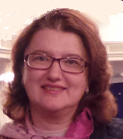 Research supervisor:Moiseeva S.P.,Doctor of Philosophy (TSU)Теория массового обслуживания и вероятностные методыResearch supervisor:Moiseeva S.P.,Doctor of Philosophy (TSU)Supervisor’s research interests (более детальное описание научных интересов): mathematical models of communication networks and distributed data processing systems in forms of queueing systems and networks of different types and configurations, modeling of computer networks at various architectural levels including wireless level networks access, including models of procedures for managing an individual data link transmission and a multilink transport connection that takes into account the distortion factors in communication channels and blocking of the buffer memory of transit switching nodes, as well as the level of the load on network connections and the pipeline effect that manifests itself when multi-packets messages are transported over multi-link data paths, analysis in applicability of forward error correction technique;Research supervisor:Moiseeva S.P.,Doctor of Philosophy (TSU)Research highlights: We have about 25 researchers involved in the studies devoted to application of mathematical modeling and methods for solving problems in various fields, including communication networks. In our studies, we mainly use applied probability analysis, queueing theory and simulations. Our research group is the biggest in Russia in the field of queueing theory and well-known among queueing theory specialists around the world. Research supervisor:Moiseeva S.P.,Doctor of Philosophy (TSU)Supervisor’smainpublications: 20Bushkova T., Pavlova E., Rozhkova S., Moiseeva S., Pagano M. Resource Queueing System MMPP(2,ν)|GI2|∞  with Parallel Service of Multiple Paired Customers //CCIS. 2019. Vol. 1109. P. 136-149.Lisovskaya E.Yu., Moiseev A.N., Moiseeva S.P., Pagano M. Modeling of Mathematical Processing of Physics Experimental Data in the Form of a Non-Markovian Multi-Resource Queuing System //Russian Physics Journal. 2019. Vol. 61, № 12. P. 2188-2196.Pankratova E.V., Moiseeva S.P., Farhadov  M.P., Moiseev A.N. Heterogeneous System MMPP/GI(2)/∞ with Random Customers Capacities // Journal of Siberian Federal University. Mathematics and Physics. 2019. Vol. 12, № 2. P. 231-239.Полин Е.П., Моисеева С.П., Рожкова С.В. Асимптотический анализ неоднородной системы массового обслуживания M/M/∞ в марковской случайной среде //Вестн. Том. гос. ун-та. УВТиИ. 2019. № 47. С. 75-83.Danilyuk E., Moiseeva S., Nazarov A. Asymptotic Analysis of Retrial Queueing System M/GI/1 with Collisions and Impatient Calls //CCIS. 2019. Vol. 1109. P. 230-242.Research supervisor:Moiseeva S.P.,Doctor of Philosophy (TSU)Professor, Doctor of Mathematics and Physics, Full Professor at the Department of Probability and Statistics, Tomsk State University. She has published 7 books and about 170 papers, including 25 indexed by Scopus and Wеb of Science.